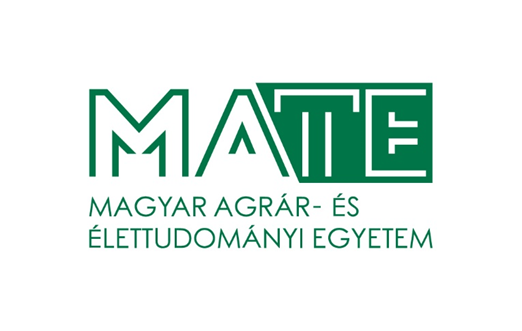 A Magyar Agrár- és Élettudományi Egyetem (MATE) pályázatot hirdetTAKARÍTÓmunkakör betöltésére.A jogviszony időtartama:Határozatlan idejű.Foglalkoztatás jellege:Teljes munkaidő.A munkavégzés helye:Heves megye, 3200 Gyöngyös, Mátrai út 36. A munkakörbe tartozó lényeges feladatok:Az intézmény ráosztott területének napi takarításaIdőszakos nagytakarítások elvégzéseFelmosó gép kezelése, karbantartásaFolyamatos felületi fertőtlenítések elvégzéseFüggönyök, terítők, drapériák mosása vasalásaAblakok tisztítása állványról isTantermek szükség szerinti átrendezésePályázati feltételek:Legalább általános iskolai végzettség Hasonló munkakörben eltöltött legalább 3 év Cselekvőképesség, büntetlen előélet.Magyar állampolgárság, vagy külön jogszabály szerint szabad mozgás és tartózkodás jogával rendelkező, illetve bevándorolt vagy letelepedett személy státusz.A pályázat elbírálásánál előnyt jelent:  Gyöngyösi lakóhely MS Office felhasználó szintű ismereteMagasban történő munkavégzés vállalásaA pályázat részeként benyújtandó iratok, igazolások:Részletes szakmai önéletrajz.Iskolai végzettséget, esetleges szakképzettséget, nyelvvizsgát igazoló okiratok másolata. Három hónapnál nem régebbi hatósági erkölcsi bizonyítvány, vagy a bizonyítvány megkéréséről szóló postai feladóvevény másolata, vagy tudomásulvételi nyilatkozat arról, hogy amennyiben kiválasztásra került, úgy 3 hónapnál nem régebbi, eredeti hatósági erkölcsi bizonyítványt kell az alkalmazás előtt benyújtania,Nyilatkozat arról, hogy a pályázat elbírálásában résztvevők a pályázati anyagba betekinthetnek.A pályázat beérkezésének határideje: 2021.12.31. A munkakör betölthetőségének időpontja:A munkakör a pályázat sikeres lezárását követően azonnal betölthető. A pályázatok benyújtásának módja: A szollosi.lenard@uni-mate.hu e-mail címen keresztül. A tárgyban kérjük megjelölni a betöltendő munkakör elnevezését: „Takarító” és a pályázat azonosító számát: MATE-K/5310-1/2021A pályázat elbírálásának módja, rendje:
A MATE szervezeti és működési szabályzatában és a foglalkoztatási követelményrendszerben rögzítettek szerint.Gödöllő, 2021.11.30.